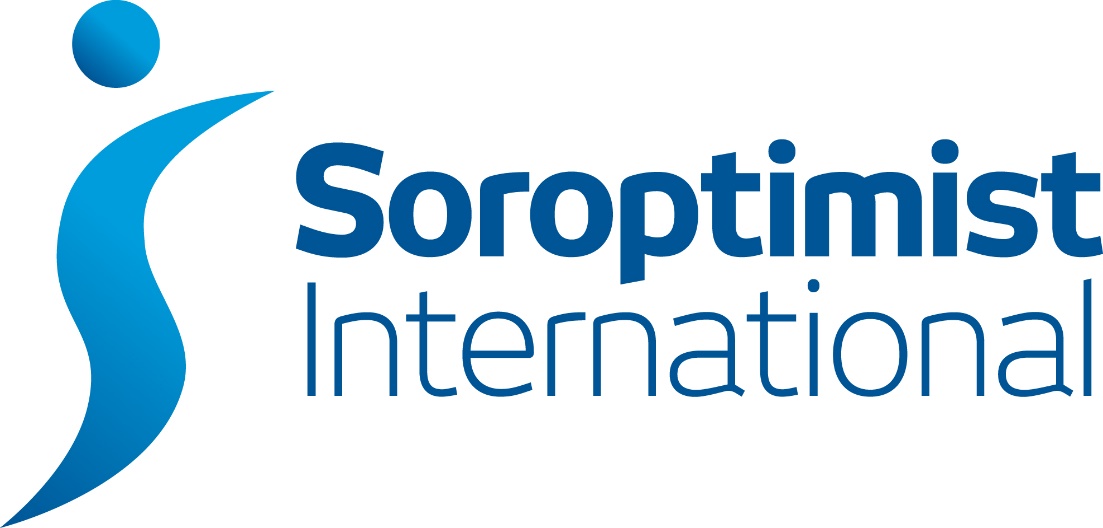                                London Chilternswww.sigbi.org/london-chilterns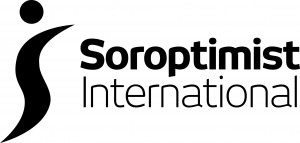 November 2019 Dear DiaryMonthly Events Bulletin from SI London Chilterns RegionPresident Denise’s Message for the Year is “Here to help all the Region’s Clubs”.To publish something in Dear Diary and/or on the SILC website please email: silondonchilterns@hotmail.com Please also send all of your Christmas messages for Clubs in the Region for inclusion in the December Dear Diary instead of sending messages out separately. 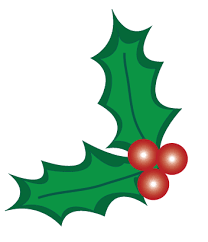 SI London ChilternsSaturday 30th November, 10am to 4pm Human Rights Day celebration and Region Meeting/Conference at the Lancaster Hall Hotel, 35 Craven Terrace, London W2 3EL. Guest speaker is Rosie Wyllie from Herts Welcomes Refugees www.hwsf.org.uk Hear about Programme Action and discuss a possible project for the Region following on from hearing from the Victims Commissioner Dame Vera Baird at the October Conference and AGM www.sigbi.org/london-chilterns/2019/10/16/agm/£15 including lunch and refreshments. All guests will be warmly welcomed. Bookings to Region Secretary Rita Beaumont r.beaumont3@ntlworld.com - details will be sent to Clubs and will be available on the website  www.sigbi.org/london-chilterns/programme/ 
SI Slough, Windsor & Maidenhead www.sigbi.org/slough-windsor-and-maidenheadFri 1 Nov 7pm – Autumn Charity Quiz Night. Spencer Denney Centre, Park Corner, off Clewer Hill Road, Windsor, SL4 4EB £12 per person includes a supper of fish & chips, or chicken & chips or a vegetarian option Contact: Sandra Bond 01628 778306 or sandra.bond2017@outlook.com SI St Albans & District www.sigbi.org/st-albansMon 11 Nov – Club Meeting – we will hear about OWCH Older Womens Co-housing for over 50’s www.owch.org.ukand the Club’s Learning Opportunities Team will help the Club to mark WorldToilet Day with a bottle sale in aid of Toilet Twinning All welcome – 8pm – details on Club websiteSI Hertford & District www.sigbi.org/hertford-and-district Fri 15 Nov FUND-RAISING QUIZ NIGHT 7.15pm for 7.45pm at Wodson Park, Ware
In aid of Safer Places & The Living Room. For further information please visit our website.SI St Albans & District www.sigbi.org/st-albansMon 25 Nov Raising Resilient Girls: a "How To" Guide  www.sigbi.org/st-albans/evaw  SOLD OUTSI St Albans & District www.sigbi.org/st-albansMonday 9 December at 6pm - 10pm “Shake Rattle and Sing” – Members of Soroptimist International St Albans and District plus friends (2 and 4 legged!) will be singing carols and festive songs at St Albans City Station from 6pm to 7.30pm in aid of the St Albans and Hertsmere Women’s Refuge and Herts Rape Crisis. The Club uses this event to celebrate Human Rights Day every year. We will then retire afterward to a Member’s home for a well-earned supper. Come and join in the fun – exercise your vocal chords, shake a bucket or just come and socialise with us! For more details visit the website www.sigbi.org/st-albans/club-programme or email: sistalbans@hotmail.com  or Tel: 07834 345 796.Invitations from other Clubs and RegionsSI Swindon – www.sigbi.org/swindon-and-districtSat 23 Nov from 11am -All Soroptimists are invited to the SI Swindon annual“Railing Against Abuse” March marking the UN Day for the Elimination of Violence against Women March from Swindon Railway Station to the STEAM Railway Museum near The Outlet Centre with speakers Tara Arkle (writer/activist), Nicky Alberry (Chair of SWA) & other dignitaries. WEAR ORANGE or Soroptimist Colours/Clothing Mary Linton is co-ordinating for the Region maryjvlinton@gmail.com Looking further Ahead to 2020SI Slough, Windsor & Maidenhead; SI Thames Valley and SI High Wycombe & DistrictSunday 8th March International Women’s Day Conference with the theme of "International Women's Day - Helping Us Achieve Our Potential".  After the success of the last two event these three Clubs are joining forces again to hold another Conference in the afternoon. This will again take place at The Desborough Theatre, Town Hall, St Ives Road, Maidenhead, Berkshire SL6 1RF www.desboroughtheatre.co.uk.Speakers and price to be announced later. For any information please contact Jackie Paling on 01753 840666 or jackiepaling@hotmail.com SI Thames Valley, www.sigbi.org/thames-valley Sunday 29th March 2020 Do join us for our 30th Charter Celebrations 12-00 for 12-30 at the River and Rowing Museum at Henley. Full details to follow.SI St Albans & District www.sigbi.org/st-albansSat 21 March – Quiz Night – ever popular fundraising quiz. Book early to avoid disappointment.UKPAC www.sigbi.org/ukpac/Sat 1 Aug – UKPAC Study Day Durham “Sex and Drugs and Rock and Roll” – save the date.SIGBI Annual Conference Belfast 29-31 Oct “We Stand Up for Women”www.sigbi.org/belfast2020/Monthly Meeting Details of the Clubs in SI London Chilterns RegionSI Aylesbury & District, www.sigbi.org/aylesbury Monday or Wednesday at 7pm [NB dates may vary]At Aylesbury Town Hall, Council Chamber, 5 Church Street, Aylesbury HP20 2QP.Chartered 14th June 1958 SI Bedford, www.sigbi.org/bedford 3rd Monday at 7pmMeet at St Andrews Church Centre, Kimbolton Road, Bedford MK40 2PF. Chartered 6th October 1931.  SI Hertford & District, www.sigbi.org/hertford-and-district 1st and 3rd Monday, meet at 7.15, for 7.30pm start.At The Hertford Club, Lombard House, Bull Plain, Hertford SG14 1DT.  Chartered on 28th April 1956 SI High Wycombe & District www.sigbi.org/high-wycombe-and-district  1st Tuesday at 7pm Chartered on 1st January 1962At Brewers Fayre Papermill, London Road, Loudwater, High Wycombe HP10 9YL.  SI London Central and South West www.sigbi.org/london-central-and-southwest 2nd Tuesday at 7pm Chartered on 5th May 1927 & 27th July 1927Number 63 (Soroptimist) Ltd., 63 Bayswater Road, London W2 3PH. SI London Greater www.sigbi.org/london-greater 1st Thursday, meet at 6.30, for 7pm start.Number 63 (Soroptimist) Ltd., 63 Bayswater Road, London W2 3PH. Chartered on 14th February 1924SI Milton Keynes www.sigbi.org/milton-keynes 3rd Tuesdays 5.45pm MK SNAP, Walnut Tree MK7 7DE Contact sorptimistsmk@gmail.com SI Newbury & District www.sigbi.org/newbury-and-district 1st and 3rd Thursday [except August] at 7.30pmSt Georges Church Annex, Wash Common, Newbury RG14 6NU. Chartered on 1st January 1956SI Oxford & District www.sigbi.org/oxford-and-district 3rd Wednesday, meet at 6.30 for 7pm start.The Coach House, Quarry Road, Headington, Oxford OX3 8NU. Chartered on 1st January 1958SI Slough, Windsor & Maidenhead www.sigbi.org/slough-windsor-and-maidenhead  3rd Wednesday at 7pmFredrick’s Hotel, Shoppenhangers Road, Maidenhead SL6 2PZ. Chartered on 1st January 1961SI St Albans & District www.sigbi.org/st-albans2nd and 4th of most Mondays at 8pmChiswell Green United Reformed Church Hall, Watford Road, St Albans AL2 3HGemail: sistalbans@hotmail.com or Tel Jane: 0783 4345796. Chartered 1st January 1957SI Thames Valley www.sigbi.org/thames-valley 3rd Tuesday, meet at 7.30pm.Bourne End Library, Bourne End, Buckinghamshire SL8 5SX. Chartered on 31st March 1990Dates of Region Meetings 2019-202030th November 2019 - 10am to 4pm at Lancaster Hall Hotel, 35 Craven Terrace, London W2 3EL                                Human Rights Day Region Event14th March 2020 -      10am to 4pm at Lancaster Hall Hotel - Celebration of International Women’s Day, Region Meeting/Conference13th June 2020 -        10am to 4pm Region Meeting/Conference Venue TBC10th October 2020 -   10am to 4pm at Lancaster Hall Hotel - AGM/Region Meeting/Conference The programme and issues of Dear Diary are available on the Region website www.sigbi.org/london-chilterns/programme/N.B. Check UN Days and Significant Dates in the Soroptimist Calendar by visiting:www.sigbi.org/members/programme/un-days-and-significant-datesDear Diary… is published monthly so let’s hear about your  Club’s events. Please email any entries for the next edition to: silondonchilterns@hotmail.com by Wednesday 27 November 2019Please also send all of your Christmas messages for Clubs in the Region for inclusion in the December Dear Diary instead of sending messages out separately. 